 Probírané učivoListopadV matematice zkoumáme krychli, kvádr ze všech pohledů opět nám pomáhá SEVA, se kterou je radost pracovat. Tvoříme modely pomocí párátek a modelíny. Seznamujeme se blíže s pojmy vrchol, hrana, stěna atd. Orientace na číselné ose do sta již není pro většinu žáků problém. Desítky jednotky jsme zvládli, i když opakujeme při každé volné chvilce Nacvičujeme dramatizaci pohádek na vystoupení pro MŠ. Zkoumali jsme zeleninu doslova všemi smysly, kdy jsme měřili, chutnali, čichali, zjistili jsme, že se dá i přes mrkev vidět a že ve vodě plave. V projektu „Na skok v lese“ jsme si propojili výuku s prvky lesa, kdy nás navštívil myslivec a poukázal na potřebu pomáhat přírodě a lesním zvířatům. Především je třeba pomoci v zimě. Pan myslivec nám předvedl ptactvo, kdy jsme měli možnost vypozorovat jejich zvláštnosti z bezprostřední blízkosti. Celý den nás bavil a poznatky z matematiky a českého jazyka se všem osvojovali prakticky sami. Konec měsíce jsme završili besedou s MP. Byla zaměřena na dopravní tematiku a zdůrazněna nebezpečná místa v KLADNĚ z hlediska chodec, cyklista. V ČJ jsme se dozvěděli nové pojmy ANTONYMA a SYNONYMA. Trochu se nám to plete, ale nevzdáváme se a trénujeme. Slova nadřazená jsou pro nás malina a velice nás baví. Více spolupracujeme a skupinová práce už začíná být radost.ŘíjenVe třídě k nám přibyl nový mazlíček mlok spolu s několika rybičkami. Tímto moc děkujeme manželům Melounkovým za věnování a cenné informace.  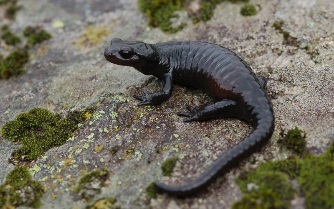 Staráme se o něj, jak nejlépe umíme a učíme se s ním toleranci, respektu i všeobecným znalostem. V prvouce probíráme podzimní měsíce, proto se zaměřujeme na říjen a především jeleny, navazujeme na pohádku O Smolíčkovi a vysvětlujeme si, proč nemá Smolíček otevírat dveře, když je sám doma. Poznali jsme škůdce v lese a jak lesu neškodit. Už známe druhy vět i abecedu. Právě se seznamujeme, co je to slovo. Tělesa jsme hravě zvládli hlavně díky Sevě, i když trénovat je stále třeba. Čtěte doma - třeba recept na bábovku, nákupy..vždyť se to všem hodí. Není třeba dávat úkol ze čtení, aby děti čtení využívaly. Děkujeme rodičům Justinky Mezerové za věnování divadélka. Moc se všem líbí. . V prvouce jsme si připomněli 28. 10. a proč jsme hrdí na to, že jsme „češi“. Zjistili jsme, že ČR je moc krásná a zajímavá země. V miniprojektu jsme se celý den zabývali ČR, kdy jsme si poslechli hymnu. Z geometrických tvarů skládali a lepili vlajku, přečetli povídání O pejskovi a kočičce – dozvěděli jsme se, že si také připomínají svátek 28. října a to lepením vlaječek na okno. Seznámili jsme se s „velikány“ česka a typickými českými výrobky a vynálezy.Září Velkým tématem jsou pro nás dopravní značky. Opakujeme ty nejaktuálnější pro nás.V písance jsme pěkně rozepsali, čteme plynuleji a snad i s pochopením přečteného. Právě čteme opičí rodinu. Zabýváme se rýmy a znaky básně.Dopočítáváme do 20 a řešíme složitější slovní úlohy. V geometrii se seznamujeme s pravítky, prosím o obstarání 30 cm dlouhého pravítka a pravoúhlého trojúhelníku s ryskou. Moc to všem usnadní práci při sestrojování geometrických tvarů. Práci se Sevou zbožňujeme a ulehčuje nám pochopit záludné otázky matematiky a názorně předvést prostorovou orientaci.Recyklujeme opatrně, ale s nadšením. Je to pro nás zábavné a poučné. Rádi se více spřátelíme s přírodou prostřednictvím třídního mazlíčka..